ОПЕРАТИВНЫЙ ЕЖЕДНЕВНЫЙ ПРОГНОЗвозникновения и развития чрезвычайных ситуацийна территории Республики Адыгея на 05.02.2018г.(подготовлено на основе информации Адыгейского ЦГМС, Минздрава РА, Минсельхоза РА,Кубаньгеология  СК УГМС, ВЦМП "Антистихия", Кубанского и Донского  БВУ, РЦМП ЮРЦ)1.Обстановка: переменная облачность, ночью местами дождь, днем местами слабый дождь. Ветер: ночью юго-западный 7-12 м/с, местами порывы 13-18 м/с, днем северо-западный 7-12 м/с. Температура воздуха: ночью +1…+6С, днем +4…+9С. Горы, предгорья: дождь, переходящий в мокрый снег и снег, ночью местами сильный, местами налипание мокрого снега. Температура воздуха: ночью +2…-3С, днем 0…+5С. Выше 1000 м. лавиноопасно.  Высота снега в п. Гузерипль (670м) – 0 см. Высота снега на Лаго-Наки (хребет Азиш-Тау 1585 м) – 19 см. 1.2. Гидрологическая:На водных объектах республики повышения уровней воды с достижением отметок НЯ, ОЯ не прогнозируются.1.3. Пожарная:На территории республики действующих очагов природных пожаров не  зарегистрировано.1.4. РХБРадиационная, химическая и бактериологическая обстановка на территории республики в норме.2. Прогноз:2.1. Природные ЧС (происшествия). Республика Адыгея – существует вероятность (0,3) возникновения происшествий, связанных с порывами линий связи и электропередач, повалом деревьев, нарушением работы дорожных и коммунальных служб, нарушением систем жизнеобеспечения населения; увеличением количества дорожно-транспортных происшествий; затруднением в работе всех видов транспорта (Источник происшествий – налипание мокрого снега на проводах и деревьях, гололед).Майкопский район - существует вероятность (0,4) возникновения происшествий, связанных с повреждением опор ЛЭП, газо-, водо-, нефтепроводов; перекрытием автомобильных и железных дорог; повреждением объектов инфраструктуры и жизнеобеспечения населения; разрушением мостовых переходов (Источник происшествий - обвально-осыпные процессы, сход оползней, просадка грунта).2. Техногенные ЧС (происшествия).  Республика Адыгея – вероятность возникновения происшествий, связанных с нарушением систем жизнеобеспечения населения и социально-значимых объектов (Источник происшествий – аварии на  объектах ЖКХ и электроэнергетических системах, высокий износ оборудования).Теучежский район  М4«Дон»: (1346-1348 км) - в ночные и утренние часы повышается вероятность дорожно-транспортных происшествий, затруднений движения на автодорогах федерального и регионального значения, обусловленных неблагоприятными природными явлениями  (туман, осадки, гололедица).Заболевание животных:Не прогнозируются.Заболевания растений:Не прогнозируются.Заместитель начальника центра (старший оперативный дежурный)ФКУ «ЦУКС ГУ МЧС России по Республике Адыгеямайор внутренней службы	                                                                                                                                          Э.А. Бижевисп. Кириллова О.Н.тел. Ip: 32061-222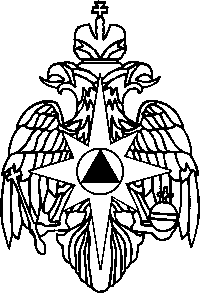 МЧС РОССИИФЕДЕРАЛЬНОЕ  КАЗЕННОЕУЧРЕЖДЕНИЕ«ЦЕНТР  УПРАВЛЕНИЯ  ВКРИЗИСНЫХ СИТУАЦИЯХ  ГЛАВНОГОУПРАВЛЕНИЯ МЧС РОССИИПО РЕСПУБЛИКЕ АДЫГЕЯ»(ФКУ «ЦУКС ГУ МЧС  Россиипо Республике Адыгея»)ул. Хакурате, 642 г. Майкоп,Республика Адыгея, 385000тел.52-78-23, 52-78-24   Е- mail:  cuks_ra@nm.ru04.02.2018  №  110-5-7На №___от ______Главам муниципальных образований Республики АдыгеяГлавам сельских поселенийАдминистраторам населенных пунктовЕДДС районов Республики Адыгея